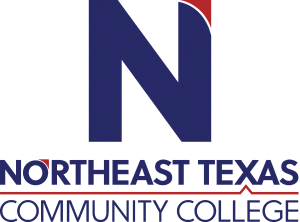 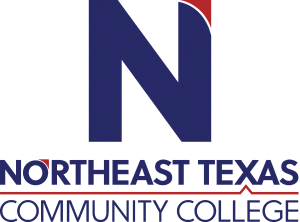                       Economics 2302-Microeconomics Blended (8 week)—Fall 2019Instructor Contact InformationInstructor: 	Heidi Anne Wooten, CPAE-mail: 	hwooten@ntcc.eduOffice: 	I will be logging in to class daily and will respond within 24 hours.Phone: 	(903) 466-3853 (Please feel free to text or call me)Preferred Method of Contact: E-mail hwooten@ntcc.eduEstimated Response Time to E-mail by Instructor: Within 24 hoursOffice Hours: By appointmentCourse InformationCourse Code and Title: ECON 2302 MicroeconomicsCredit Hours: 3Format: OnlineDuration: 8 weeks—Spring 2019Required Prerequisite Courses: ECON 2301 MacroeconomicsCourse DescriptionECON 2302 Microeconomics (three semester hours)Principles of Microeconomics is a study of the principles underlying the behavior of individual consumers and business firms.  Topics include demand and supply, the laws of production and cost, the economics of the firm, international economics, domestic economic problems of business and government, market structures, labor unions, social welfare, and taxes.  Required Course Materials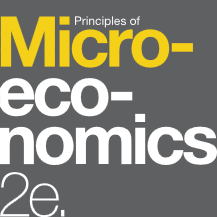 Textbook:OpenStax Principles of MicroEconomics 2e.You can choose either the Digital textbook at no cost or a printed text for a small fee (check the bookstore for details.)Course RationaleMicroeconomics is a three hour credit course which studies demand and supply, consumer behavior, the economics of the firm, domestic economic problems of business and government, market structures, labor unions, social welfare, and taxes.  Course ObjectivesUpon successful completion of Economics 2302, students will:Explain the role of scarcity, specialization, opportunity cost and cost/benefit analysis in economic decision-making.Identify the determinants of supply and demand; demonstrate the impact of shifts in both market supply and demand curves on equilibrium price and output.Summarize the law of diminishing marginal utility; describe the process of utility maximization.Calculate supply and demand elasticities, identify the determinants of price elasticity of demand and supply, and demonstrate the relationship between elasticity and total revenue.Describe the production function and the Law of Diminishing Marginal Productivity; calculate and graph short-run and long-run costs of production.Identify the four market structures by characteristics; calculate and graph the profit maximizing price and quantity in the output markets by use of marginal analysis.Determine the profit maximizing price and quantity of resources in factor markets under perfect and imperfect competition by use of marginal analysis.Describe governmental efforts to address market failure such as monopoly power, externalities, and public goods.Identify the benefits of free trade using the concept of comparative advantage. Summary of Course AssignmentsObjectives will be achieved and demonstrated through the following course assignments:Grading System and ScaleGrades will be posted in our Blackboard course site as soon as they are ready for distribution. The final grade is based on the computations listed below.Final Grade Scale: 900 points and above = A 
800-899 = B 
700-799 = C 
600-699 = D
Below 699 = FGeneral InformationSeveral elements are essential for your success in this course. You will need to understand these fully prior to starting the course:This course requires extensive engagement (with other students, the instructor, and the course materials) as well as timely completion of assignments.  ATTENDANCE IS MANDATORY. This is a blended (online & classroom) course and much of the work will be completed in class.  If you are not present, you are only eligible for ½ credit on those assignments. Assignments are due weekly, and sometimes each class day of the week (see course schedule for specific due dates). Thus, keeping up with the schedule is essential to your success. Your personal schedule must allow you to keep up with the due dates for the readings and other assignments. Late work is accepted at the discretion of the instructor and only ½ credit will be given so you must plan your schedule carefully.You must have continuous access to a working and dependable computer and Internet provider.The following study sequence will maximize your chances for mastering each lesson in this course:Read the lesson overview and learning objectives.Read assigned material in the textbook or ebook. Review the learning objectives.Review the powerpoint and take notes as needed (i.e., connected to lesson    objectives.)Complete and submit Blackboard Homework assignments. These will add points to your course grade. Be sure to participate in the Discussion Questions as assigned by writing your original responses and posting peer replies. These will add points to your course grade.Be sure to contact your instructor when you have questions or need help.Course Policies Communication:Via NTCC e-mail addressVia Blackboard course site (preferred)Via Instructor Cell PhoneI will check all of these regularly and you should do so as well.Attendance: NTCC’s online attendance policy will be followed.Academic Honesty: “Students are expected to complete course work in an honest manner, using their intellects and resources designated as allowable by the course instructor.  For this course, all exams will be online and you can use your textbook and course materials during the exams.  You may not use other websites or collaborate with your classmates.  For security purposes, you will be required to download a lockdown browser on your computer prior to testing so that you may not visit any other websites while taking your exam.  NTCC upholds the highest standards of academic integrity.  This course will follow the NTCC Academic Honesty policy stated in the Student Handbook for any and all violations of academic integrity.  If any plagiarism occurs in the course—on assignments, discussions, or course paper—an F will be given for the final course grade.  For your convenience the NTCC academic ethics policy is listed below.Academic Ethics:   may initiate disciplinary proceedings against a student accused of scholastic dishonesty.  Scholastic dishonesty includes, but is not limited to, statements, acts, or omissions related to applications for enrollment or the award of a degree, and/or the submission as one’s own work material that is not one’s own.  Scholastic dishonesty may involve, but is not limited to, one or more of the following acts: cheating, plagiarism, collusion, use of annotated texts or teacher’s editions, and/or falsifying academic records.  Any violations of the above will result in an F in the course.Plagiarism is defined as the appropriation of any person’s work and the unacknowledged incorporation of that work in one’s own work offered for credit.Cheating is defined to include the following:  copying from another students paper; using materials during a test not authorized by the person giving the test; collaborating with any other person during the test without permission; knowingly obtaining, using, buying, selling, transporting, or soliciting in whole or in part the content of test not yet administered; substituting for another student or permitting any other person to substitute for oneself; copying computer or Internet files, using someone else’s work for assignments as if it were one’s own, or any other dishonest means of attempting to fulfill the requirements of a course.Collusion is defined as the unauthorized collaboration with any person in preparing work offered for credit.Students Who Have Disabilities:ADA Statement: It is the policy of  to provide reasonable accommodations for qualified individuals who are students with disabilities. This College will adhere to all applicable federal, state and local laws, regulations and guidelines with respect to providing reasonable accommodations as required to afford equal educational opportunity.  It is the student’s responsibility to arrange an appointment with a College counselor to obtain a Request for Accommodations form.  For more information, please refer to the Northeast Texas Community College Catalog or Student Handbook.Course Assignment ProceduresAssessment/Evaluation and Grading:There will be two exams, a paper, discussion questions, and exercises and problems.  These graded items will be completed according to the course schedule both in-class and in Blackboard. Exams:Exams will include 40 multiple-choice questions and each question is worth 5 points. No exam grades will be dropped. The exams will be timed (1.5 hours).Please see the course schedule attached to this syllabus for dates.Written Project:A ‘News / Real world’ Micro Economic Project – 200 pointsStudents will be assigned to teams and required to prepare a multi-media presentation on an important MICRO economic story that has dominated the newspaper over the period of this course. If you are in doubt as to whether what you think is important will also be thought so by me, feel free to clear your topic with me. Your presentation must make clear what the issues are, and demonstrate a good use of the tools that you learned in this course to explain, and/or analyze, and/or make recommendations regarding one or more aspects of the story. Please remember that your textbook is an excellent resource for specific guidance for the topics you should discuss in your presentation.  You must use a minimum of 2 sources and those must be included in a works cited page at the end of your presentation (MLA or APA format).  You are not required to use in-text citations.    Your presentation should be a college level presentation, delivered in a professional manner and presented to the class.Please remember that this presentation should be your own work—plagiarism (taking someone else's work or ideas and passing them off as one's own) will not be tolerated.  Copying from another source and using block quotations from another source is not representative of your own work.  Credit will not be given for for any work that is plagiarized.  Please review the college policy and the course syllabus for details regarding academic honesty.Please use reputable internet websites; do NOT utilize any Wikipedia or comparable citations. Failure to include citations and references will result in an F. This presentation is due as assigned in class and is worth 200 points toward your grade.  Late presentations will not be accepted.Rubric can be found on last page of this syllabus.Online Discussions:Online discussion questions can be found under the caption DISCUSSION BOARD within Blackboard and will be assigned in-class (see course schedule for dates). Students must post at least once to each topic posted. Rubric: One initial post (Due as assigned), respond to at least two peers Initial Post Length requires a minimum of 100 wordsSecondary and third post length requires a minimum of 75 words per postMLA or APA format required, incorporate appropriate in-text citation(s) referring to the academic concept with corresponding references page for the initial post.Exercises and Problems:The exercises and problems are to be completed as assigned in-class and in Blackboard. Please see the course schedule for specific exercises and problems assigned. The assignments can be submitted for credit no later than the assigned due date at 10 p.m.  Late work will only be accepted at the discretion of the instructor and only eligible for ½ credit. See course schedule below for specifics.Late Work Policy:Please allow yourself an appropriate amount of time to complete the coursework.  Students who wait until the last minute often miss the deadline and then are only eligible for ½ credit.  All due dates for the entire course are included with this syllabus so you can work as far ahead as you would like.  Please understand that I must adhere to this policy for all students so exceptions will not be made.  Final Grades:This course is set up on a point scale.  You can calculate your grade at any time as all point values are listed on this syllabus.   Your final course grade will be based upon this scale only.  There are NO extra credit opportunities.   In addition, there are no “retakes” for any assignments or exams. The scores that you receive on your original submissions will be what is counted toward your final grade.  Please understand that I must adhere to this grading policy for all students so exceptions will not be made.                                              Course Schedule (subject to change by instructor)Week 1Week 2Week 3Week 4Week 5Week 6Week 7Week 8ECON 2302 Microeconomics Project RubricGoal – Students will be able to demonstrate competency in the area of microeconomics. Assignments# of AssignmentsExams2Discussion Questions 5Exercises and Problems(BB)See course scheduleClass AssignmentsSee course scheduleProject/Paper1AssignmentsNumber of AssignmentsTotal PointsExams2400Project/Paper 1200Online Discussion Questions5100Exercises and Problems(BB)See course schedule200Class Assignments(In-class)See course schedule100Total--1000AssignmentPointsDue DateTuesday, August 27In-Class:                          Introductions/Course Pre-Test/Teams of 4 formed                Discussion Board 1 (Syllabus Discussion—teams of 4)                 Report out to class—further discussionOnline Assignment:   Read Chapters 5 & 6200Thursday, August 29(Class Time)Thursday, August 29In-Class:                     Teams work chapter 5 & 6 Worksheets                 Team A report out to class—further discussion                        Online Assignment:                  Finalize chapters 5 & 6 worksheet answers and submit                  in BB                  Read Chapters 7 & 81030Sunday, September 1(Midnight)Tuesday, September 3    (Class Time)AssignmentPointsDue DateTuesday, September 3In-Class:                          Teams work chapter 7 Worksheets    Team B report out to class—further discussion  Online Assignment:                  Finalize chapter 7 worksheet answers and                  submit in BB                  View Discussion Board #2 (Perfect Competition)Video1020   Wednesday, September 4    (Midnight)Thursday, September 5In-Class:                    Discussion Board 2(Ch. 8 resources) (Video Discussion--teams of 4)                 All teams report out to class—further discussionOnline Assignment:                  Read Chapters 9 & 10200Tuesday, September 10    (Class Time)AssignmentPointsDue DateTuesday, September 10In-Class:                          Teams analyze critical thinking questions (#’s 25, 26,                  & 27) at end of Chapter 9 and critical thinking                 Questions (#’s 14, 16, & 18) at the end of chapter 10        Team C & D report out to class—further discussion  Online Assignment:                  Finalize critical thinking question answers and                  submit in BB                  View Discussion Board #3 (Microsoft Monoploy)Video2020  Wednesday, September 11    (Midnight)Thursday, September 12In-Class:                    Discussion Board 3 (Video Discussion--teams of 4)                 All teams report out to class—further discussionOnline Assignment:                 Complete Practice Quizzes for Chapters 5, 6, 7, 8, 9 & 102020Tuesday, September 17	Assignment	PointsDue DateExam 1200Thursday, September 19(Class Time)AssignmentPointsDue DateTuesday, September 24In-Class:                          Teams analyze critical thinking questions (#’s 27, 28, 29,                  & 30) at end of Chapter 11 and problems 35 & 36        Team A&B report out to class—further discussion  Online Assignment:                  Finalize critical thinking question answers and problems                 and submit in BB2020  Wednesday, September 25    (Midnight)Thursday, September 26In-Class:                    Review and Discuss Class projects-form groups and                  Select topics Online Assignment:                 Submit Topic Selection and Project Outline                 Read Chapters 12 &1510Tuesday, October 1    (Midnight)AssignmentPointsDue DateTuesday, October 1In-Class:                          Teams analyze critical thinking questions (#’s 31,                  32, & 33) at end of Chapter 12 and critical                 thinking questions (#’s 36, 37, & 40) at the end of                 chapter 15               Team C & D report out to class—further discussion  Online Assignment:                        View Discussion Board# 5(Trading Pollution)                         Video200Thursday, October 3(Class Time)Thursday, October 3In-Class:                     Discussion Board 5 (Video Discussion--teams of                 4)                 All teams report out to class—further discussion                 Teams work chapter 15  Worksheet                 Team A report out to class—further discussion                        Online Assignment:                  Finalize chapters 15 worksheet answers and                  submit in BB                  Read Chapters 17 & 18                 2030Sunday, October 6(Midnight)AssignmentPointsDue DateTuesday, October 8In-Class:                         Chapter 17 & 18 Lecture: Teams analyze review questions (#’s 8 & 10) and critical thinking                 questions (#’s 14, 15, & 16) at the end of chapter                  18Online Assignment:                  Finalize critical thinking question answers and                  submit in BB                  View Discussion Board #6 (Are                   Corporations People)Complete Practice Quizzes for Chapters 11, 12, 15,                    17 & 182030020Wednesday, October 9    (Midnight)Wednesday, October 9    (Midnight)Wednesday, October 9(Midnight)Thursday, October 10In-Class:   Report out of Chapters 17, 18 and Discussion Board #6—all teams                     Online Assignment:Study for Exam 240	Assignment	PointsDue DateExam 2 ReviewExam 2 0200Tuesday, October 15(Class Time)Thursday, October 17(Online)Project Presentations200Thursday, October 17(Class Time)Performance CriteriaBelow Expectations Meets Expectations Exceeds Expectations ScoreEffectiveintroductionto the selected microeconomic topicStudent does not provide background information relevant to the chosen microeconomic topic and no introductory data to support selection.Student adequately introduces the microeconomic topic, provides background informationStudent adequately introduces the microeconomic topic,  provides background information, and introductory data to support selection40Critically analyze the chosen microeconomic issue Student does not perform critical analysis microeconomic issueStudent correctly analyzes the microeconomic issueStudent correctly analyzes the microeconomic issue as well as provides a detailed discussion50Chosen topic reflective of course curriculumStudent report did not reflect course curriculumStudent report correctly reflected course curriculumStudent report correctly reflected course curriculum and provided a detailed explanation of topic as it reflects the course curriculum50Effective use of structure and grammar.Numerous instances of improper spelling, punctuation, paragraph or sentence structure; meaning obscured.Mostly proper spelling, punctuation, and paragraph and sentence structureProper spelling, punctuation, and paragraph and sentence structure.30ReferencesReferences are not or mostly not presented.Complete references are generally present.Sources of presented evidence are clearly and fairly represented.30TOTAL SCORE200